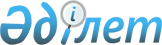 Мәслихаттың 2015 жылғы 21 желтоқсандағы № 357 "Науырзым ауданының 2016-2018 жылдарға арналған аудандық бюджеті туралы" шешіміне өзгерістер енгізу туралыҚостанай облысы Науырзым ауданы мәслихатының 2016 жылғы 2 қарашадағы № 50 шешімі. Қостанай облысының Әділет департаментінде 2016 жылғы 8 қарашада № 6694 болып тіркелді
      2008 жылғы 4 желтоқсандағы Қазақстан Республикасы Бюджет кодексінің 106-бабына сәйкес, Науырзым аудандық мәслихаты ШЕШІМ ҚАБЫЛДАДЫ:

      1. Мәслихаттың 2015 жылғы 21 желтоқсандағы № 357 "Науырзым ауданының 2016-2018 жылдарға арналған аудандық бюджеті туралы" шешіміне (Нормативтік құқықтық актілерді мемлекеттік тіркеу тізілімінде № 6097 тіркелген, 2016 жылғы 4 қаңтарда "Науырзым тынысы" газетінде жарияланған) мынадай өзгерістер енгізілсін:

      көрсетілген шешімнің 1-тармағы жаңа редакцияда жазылсын:

      "1. Науырзым ауданының 2016-2018 жылдарға арналған бюджеті тиісінше 1, 2 және 3-қосымшаларға сәйкес, оның ішінде 2016 жылға мынадай көлемдерде бекітілсін:

      кірістер – 1498422,4 мың теңге, оның iшiнде:

      салықтық түсімдер бойынша – 128199,0 мың теңге;

      салықтық емес түсімдер бойынша – 1087,0 мың теңге;

      негiзгi капиталды сатудан түсетiн түсiмдер бойынша – 23,0 мың теңге;

      трансферттер түсімдері бойынша – 1369113,4 мың теңге; 

      2) шығындар – 1546141,7 мың теңге; 

      3) таза бюджеттiк кредиттеу – 5856,0 мың теңге, оның iшiнде: 

      бюджеттiк кредиттер – 8806,0 мың теңге; 

      бюджеттiк кредиттердi өтеу – 2950,0 мың теңге; 

      4) қаржы активтерiмен операциялар бойынша сальдо – 0,0 мың теңге;

      5) бюджет тапшылығы (профициті) – -53575,3 мың теңге;

      6) бюджет тапшылығын қаржыландыру (профицитін пайдалану) – 53575,3 мың теңге: 

      қарыздар түсімі – 8241,5 мың теңге;

      қарыздарды өтеу – 2950,0 мың теңге.

      бюджет қаражатының пайдаланылатын қалдықтары – 48283,8 мың теңге.".

      көрсетілген шешімнің 3-тармағы жаңа редакцияда жазылсын:

      "3. 2016 жылға арналған аудандық бюджетте республикалық бюджеттен нысаналы трансферттер түсімі қөзделгені ескерілсін, оның ішінде:

      мектепке дейінгі білім беру ұйымдарында мемлекеттік білім беру тапсырысын іске асыруға 25491,6 мың теңге сомасында;

      жергілікті бюджеттерден қаржыландырылатын азаматтық қызметшілерге еңбекақы төлеу жүйесінің жаңа моделіне көшуге, сондай-ақ оларға лауазымдық айлықақыларына ерекше еңбек жағдайлары үшін ай сайынғы үстемеақы төлеуге 284455,0 мың теңге сомасында;

      әкімшілік мемлекеттік қызметкерлердің еңбекақысының деңгейін арттыруға 42413,0 мың теңге сомасында;

      Қазақстан Республикасында мүгедектердің құқықтарын қамтамасыз ету және өмір сүру сапасын жақсарту жөніндегі 2012-2018 жылдарға арналған іс-шаралар жоспарын іске асыруға 1821,9 мың теңге сомасында;

      азаматтық хал актілерін тіркеу бөлімдерінің штат санын ұстауға 1261,0 мың теңге сомасында;

      жергілікті атқарушы органдардың агроөнеркәсіптік кешен бөлімшелерін ұстауға 1191,0 мың теңге сомасында;

      Өрлеу жобасы бойынша келісілген қаржылай көмекті енгізуге 563,0 мың теңге сомасында;

      саңдық білім инфраструктурасын құру үшін 1984,0 мың теңге сомасында.".

      көрсетілген шешімнің 4-тармағы жаңа редакцияда жазылсын:

      "4. 2016 жылға арналған аудандық бюджетте республикалық бюджеттен қаражаттар түсімі қөзделгені ескерілсін, оның ішінде:

      жергілікті атқарушы органдарға мамандарды әлеуметтік қолдау шараларын іске асыру үшін бюджеттік кредиттер 8241,5 мың теңге сомасында.".

      көрсетілген шешімнің 5-тармағы жаңа редакцияда жазылсын:

      "5. 2016 жылға арналған аудандық бюджетте облыстық бюджеттен ағымдағы нысаналы трансферттер түсімі көзделгені ескерілсін, оның ішінде:

      аудандар деңгейіне балалардың және жасөспірімдердің психикалық денсаулығын тексеруді қамтамасыз ету және халыққа психологиялық-медициналық-педагогикалық консультациялық көмек көрсету бойынша функцияларды беруге байланысты психологиялық-педагогикалық түзету кабинеттерін ұстауға 6821,0 мың теңге сомасында;

      аудандар деңгейіне аудандық және қалалық мамандандырылмаған балалар мен жасөспірімдер спорт мектептерінің қызметін табыс ету бойынша функцияларды байланысты балалар мен жасөспірімдер спорт мектептерін ұстауға 22018,0 мың теңге сомасында;

      электрондық оқыту жүйесінің бағдарламасы шеңберінде кең жолақты Интернетті төлеуге 104,0 мың теңге сомасында;

      Жұмыспен қамту 2020 жол картасы бағдарламасы шеңберінде қалаларды және ауылдық елді мекендерді дамытуға 14558,0 мың теңге сомасында;

      Қазақстан Республикасында мүгедектердің құқықтарын қамтамасыз ету және өмір сүру сапасын жақсарту жөніндегі 2012-2018 жылдарға арналған іс-шаралар жоспарын іске асыруға 45,9 мың теңге сомасында;

      "Жұмыспен қамту 2020 жол картасы" бағдарламасының шеңберінде ауылдарда, кенттерде, ауылдық округтерді абаттандыру, инфрақұрылымды, тұрғын үй - коммуналдық шаруашылықты ағымдағы және орташа жөндеуге, 3639,0 мың теңге сомасында.".

      көрсетілген шешімнің 1, 2-қосымшалары осы шешімнің 1, 2-қосымшаларына сәйкес жаңа редакцияда жазылсын.

      2. Осы шешім 2016 жылғы 1 қаңтардан бастап қолданысқа енгізіледі.
      "КЕЛІСІЛДІ"
      "Науырзым ауданының

      экономика, қаржы және

      кәсіпкерлік бөлімі"

      мемлекеттік мекемесінің басшысы

      _________________ Н. Дехтярева

 Науырзым ауданының 2016 жылға арналған бюджеті Науырзым ауданының 2017 жылға арналған бюджеті
					© 2012. Қазақстан Республикасы Әділет министрлігінің «Қазақстан Республикасының Заңнама және құқықтық ақпарат институты» ШЖҚ РМК
				
      Сессия төрайымы,

      аудандық мәслихаттың хатшысы

Г. Әбенова
Мәслихаттың
2016 жылғы 2 қарашадағы
№ 50 шешіміне 1-қосымшаМәслихаттың
2015 жылғы 21 желтоқсандағы
№ 357 шешіміне 1-қосымша
Санаты
Санаты
Санаты
Санаты
Санаты
Сомасы, мың теңге
Сыныбы
Сыныбы
Сыныбы
Сыныбы
Сомасы, мың теңге
Iшкi сыныбы
Iшкi сыныбы
Iшкi сыныбы
Сомасы, мың теңге
Ерекшелiгi
Ерекшелiгi
Сомасы, мың теңге
Атауы
Сомасы, мың теңге
I. Кірістер
1498422,4
1
Салықтық түсімдер
128199,0
01
Табыс салығы
55597,0
2
Жеке табыс салығы
55597,0
03
Әлеуметтiк салық
37412,0
1
Әлеуметтік салық
37412,0
04
Меншiкке салынатын салықтар
23052,0
1
Мүлiкке салынатын салықтар
7030,0
3
Жер салығы
903,0
4
Көлiк құралдарына салынатын салық
13119,0
5
Бірыңғай жер салығы
2000,0
05
Тауарларға, жұмыстарға және қызметтерге салынатын iшкi салықтар
11305,0
2
Акциздер
180,0
3
Табиғи және басқа да ресурстарды пайдаланғаны үшiн түсетiн түсiмдер
9352,0
4
Кәсiпкерлiк және кәсiби қызметтi жүргiзгенi үшiн алынатын алымдар
1773,0
08
Заңдық маңызы бар әрекеттерді жасағаны және (немесе) оған уәкілеттігі бар мемлекеттік органдар немесе лауазымды адамдар құжаттар бергені үшін алынатын міндетті төлемдер
833,0
1
Мемлекеттік баж
833,0
2
Салықтық емес түсiмдер
1087,0
01
Мемлекеттік меншіктен түсетін кірістер
1037,0
5
Мемлекет меншігіндегі мүлікті жалға беруден түсетін кірістер
1037,0
06
Басқа да салықтық емес түсiмдер
50,0
1
Басқа да салықтық емес түсiмдер
50,0
3
Негізгі капиталды сатудан түсетін түсімдер
23,0
03
Жердi және материалдық емес активтердi сату
23,0
1
Жерді сату
23,0
4
Трансферттердің түсімдері
1369113,4
02
Мемлекеттiк басқарудың жоғары тұрған органдарынан түсетiн трансферттер
1369113,4
2
Облыстық бюджеттен түсетiн трансферттер
1369113,4
Функционалдық топ
Функционалдық топ
Функционалдық топ
Функционалдық топ
Функционалдық топ
Сомасы, мың теңге
Кіші функция
Кіші функция
Кіші функция
Кіші функция
Сомасы, мың теңге
Бюджеттік бағдарламалардың әкімшісі
Бюджеттік бағдарламалардың әкімшісі
Бюджеттік бағдарламалардың әкімшісі
Сомасы, мың теңге
Бағдарлама
Бағдарлама
Сомасы, мың теңге
Атауы
Сомасы, мың теңге
II. Шығындар
1546141,7
01
Жалпы сипаттағы мемлекеттiк қызметтер
224834,7
1
Мемлекеттiк басқарудың жалпы функцияларын орындайтын өкiлдi, атқарушы және басқа органдар
185780,5
112
Аудан (облыстық маңызы бар қала) мәслихатының аппараты
14219,0
001
Аудан (облыстық маңызы бар қала) мәслихатының қызметін қамтамасыз ету жөніндегі қызметтер
14219,0
122
Аудан (облыстық маңызы бар қала) әкімінің аппараты
85895,3
001
Аудан (облыстық маңызы бар қала) әкімінің қызметін қамтамасыз ету жөніндегі қызметтер
85490,9
003
Мемлекеттік органның күрделі шығыстары
404,4
123
Қаладағы аудан, аудандық маңызы бар қала, кент, ауыл, ауылдық округ әкімінің аппараты
85666,2
001
Қаладағы аудан, аудандық маңызы бар қаланың, кент, ауыл, ауылдық округ әкімінің қызметін қамтамасыз ету жөніндегі қызметтер
85582,2
022
Мемлекеттік органның күрделі шығыстары
84,0
2
Қаржылық қызмет
364,3
461
Ауданның (облыстық маңызы бар қаланың) экономика, қаржы және кәсіпкерлік бөлімі
364,3
005
Салық салу мақсатында мүлікті бағалауды жүргізу
308,3
007
Жекешелендіру, коммуналдық меншікті басқару, жекешелендіруден кейінгі қызмет және осыған байланысты дауларды реттеу
56,0
5
Жоспарлау және статистикалық қызмет
25010,8
461
Ауданның (облыстық маңызы бар қаланың) экономика, қаржы және кәсіпкерлік бөлімі
25010,8
001
Ауданның (облыстық маңызы бар қала) экономикалық саясатты, мемлекеттік жоспарлау, бюджеттің атқарылуы, коммуналдық меншікті басқару, кәсіпкерлікті және өнеркәсіпті дамыту жүйесін қалыптастыру және дамыту саласында мемлекеттік саясатты іске асыру жөніндегі қызметтер
25010,8
9
Жалпы сипаттағы өзге де мемлекеттiк қызметтер
13679,1
458
Ауданның (облыстық маңызы бар қаланың) тұрғын үй-коммуналдық шаруашылығы, жолаушылар көлігі және автомобиль жолдары бөлімі
13679,1
001
Жергілікті деңгейде тұрғын үй-коммуналдық шаруашылығы, жолаушылар көлігі және автомобиль жолдары саласындағы мемлекеттік саясатты іске асыру жөніндегі қызметтер
13579,1
013
Мемлекеттік органның күрделі шығыстары
100,0
02
Қорғаныс
2325,1
1
Әскери мұқтаждар
1940,3
122
Аудан (облыстық маңызы бар қала) әкімінің аппараты
1940,3
005
Жалпыға бірдей әскери міндетті атқару шеңберіндегі іс-шаралар
1940,3
2
Төтенше жағдайлар жөнiндегi жұмыстарды ұйымдастыру
384,8
122
Аудан (облыстық маңызы бар қала) әкімінің аппараты
384,8
006
Аудан (облыстық маңызы бар қала) ауқымындағы төтенше жағдайлардың алдын алу және оларды жою
384,8
04
Бiлiм беру
933732,6
1
Мектепке дейiнгi тәрбие және оқыту
101813,6
464
Ауданның (облыстық маңызы бар қаланың) білім бөлімі
101813,6
009
Мектепке дейінгі тәрбие мен оқыту ұйымдарының қызметін қамтамасыз ету
76322,0
040
Мектепке дейінгі білім беру ұйымдарында мемлекеттік білім беру тапсырысын іске асыруға
25491,6
2
Бастауыш, негізгі орта және жалпы орта білім беру
779199,5
464
Ауданның (облыстық маңызы бар қаланың) білім бөлімі
749513,5
003
Жалпы білім беру
736669,5
006
Балаларға қосымша білім беру
12844,0
465
Ауданның (облыстық маңызы бар қаланың) дене шынықтыру және спорт бөлімі
29686,0
017
Балалар мен жасөспірімдерге спорт бойынша қосымша білім беру
29686,0
9
Бiлiм беру саласындағы өзге де қызметтер
52719,5
464
Ауданның (облыстық маңызы бар қаланың) білім бөлімі
52719,5
001
Жергілікті деңгейде білім беру саласындағы мемлекеттік саясатты іске асыру жөніндегі қызметтер
9931,8
005
Ауданның (облыстық маңызы бар қаланың) мемлекеттік білім беру мекемелер үшін оқулықтар мен оқу-әдiстемелiк кешендерді сатып алу және жеткізу
15058,6
015
Жетім баланы (жетім балаларды) және ата-аналарының қамқорынсыз қалған баланы (балаларды) күтіп-ұстауға қамқоршыларға (қорғаншыларға) ай сайынға ақшалай қаражат төлемі
2390,1
029
Балалар мен жасөспірімдердің психикалық денсаулығын зерттеу және халыққа психологиялық-медициналық-педагогикалық консультациялық көмек көрсету
9118,0
067
Ведомстволық бағыныстағы мемлекеттік мекемелерінің және ұйымдарының күрделі шығыстары
16221,0
06
Әлеуметтiк көмек және әлеуметтiк қамсыздандыру
68874,9
1
Әлеуметтiк қамсыздандыру
20124,9
451
Ауданның (облыстық маңызы бар қаланың) жұмыспен қамту және әлеуметтік бағдарламалар бөлімі
20124,9
005
Мемлекеттік атаулы әлеуметтік көмек
1807,5
016
18 жасқа дейінгі балаларға мемлекеттік жәрдемақылар
17499,4
025
Өрлеу жобасы бойынша келісілген қаржылай көмекті енгізу
818,0
2
Әлеуметтiк көмек
28822,5
451
Ауданның (облыстық маңызы бар қаланың) жұмыспен қамту және әлеуметтік бағдарламалар бөлімі
28822,5
002
Жұмыспен қамту бағдарламасы
7292,4
007
Жергілікті өкілетті органдардың шешімі бойынша мұқтаж азаматтардың жекелеген топтарына әлеуметтік көмек
6460,4
010
Үйден тәрбиеленіп оқытылатын мүгедек балаларды материалдық қамтамасыз ету
801,8
014
Мұқтаж азаматтарға үйде әлеуметтiк көмек көрсету
13232,9
017
Мүгедектерді оңалту жеке бағдарламасына сәйкес, мұқтаж мүгедектерді міндетті гигиеналық құралдармен және ымдау тілі мамандарының қызмет көрсетуін, жеке көмекшілермен қамтамасыз ету
1035,0
9
Әлеуметтiк көмек және әлеуметтiк қамтамасыз ету салаларындағы өзге де қызметтер
19927,5
451
Ауданның (облыстық маңызы бар қаланың) жұмыспен қамту және әлеуметтік бағдарламалар бөлімі
19812,7
001
Жергілікті деңгейде халық үшін әлеуметтік бағдарламаларды жұмыспен қамтуды қамтамасыз етуді іске асыру саласындағы мемлекеттік саясатты іске асыру жөніндегі қызметтер
17596,3
011
Жәрдемақыларды және басқа да әлеуметтік төлемдерді есептеу, төлеу мен жеткізу бойынша қызметтерге ақы төлеу
463,4
050
Қазақстан Республикасында мүгедектердің құқықтарын қамтамасыз ету және өмір сүру сапасын жақсарту жөніндегі 2012 - 2018 жылдарға арналған іс-шаралар жоспарын іске асыру
1753,0
458
Ауданның (облыстық маңызы бар қаланың) тұрғын үй-коммуналдық шаруашылығы, жолаушылар көлігі және автомобиль жолдары бөлімі
114,8
050
Қазақстан Республикасында мүгедектердің құқықтарын қамтамасыз ету және өмір сүру сапасын жақсарту жөніндегі 2012 - 2018 жылдарға арналған іс-шаралар жоспарын іске асыру
114,8
07
Тұрғын үй-коммуналдық шаруашылық
48998,6
1
Тұрғын үй шаруашылығы
33223,0
123
Қаладағы аудан, аудандық маңызы бар қала, кент, ауыл, ауылдық округ әкімінің аппараты
1799,0
027
Жұмыспен қамту 2020 жол картасы бойынша қалаларды және ауылдық елді мекендерді дамыту шеңберінде объектілерді жөндеу және абаттандыру
1799,0
455
Ауданның (облыстық маңызы бар қаланың) мәдениет және тілдерді дамыту бөлімі
550,0
024
Жұмыспен қамту 2020 жол картасы бойынша қалаларды және ауылдық елді мекендерді дамыту шеңберінде объектілерді жөндеу
550,0
458
Ауданның (облыстық маңызы бар қаланың) тұрғын үй-коммуналдық шаруашылығы, жолаушылар көлігі және автомобиль жолдары бөлімі
2130,0
003
Мемлекеттік тұрғын үй қорының сақтаулуын үйымдастыру
1300,0
041
Жұмыспен қамту 2020 жол картасы бойынша қалаларды және ауылдық елді мекендерді дамыту шеңберінде объектілерді жөндеу және абаттандыру
830,0
464
Ауданның (облыстық маңызы бар қаланың) білім бөлімі
28284,0
026
Жұмыспен қамту 2020 жол картасы бойынша қалаларды және ауылдық елді мекендерді дамыту шеңберінде объектілерді жөндеу
28284,0
465
Ауданның (облыстық маңызы бар қаланың) дене шынықтыру және спорт бөлімі
460,0
009
Жұмыспен қамту 2020 жол қартасы бойынша қалаларды және ауылдық елді мекендерді дамыту шеңберінде объектілерді жөндеу және абаттандыру
460,0
3
Елді-мекендерді көркейту
15775,6
123
Қаладағы аудан, аудандық маңызы бар қала, кент, ауыл, ауылдық округ әкімінің аппараты
15775,6
008
Елді мекендердегі көшелерді жарықтандыру
6526,6
009
Елді мекендердің санитариясын қамтамасыз ету
1600,0
011
Елді мекендерді абаттандыру мен көгалдандыру
7649,0
08
Мәдениет, спорт, туризм және ақпараттық кеңістiк
134645,5
1
Мәдениет саласындағы қызмет
50330,1
455
Ауданның (облыстық маңызы бар қаланың) мәдениет және тілдерді дамыту бөлімі
50330,1
003
Мәдени-демалыс жұмысын қолдау
50330,1
2
Спорт
15081,6
465
Ауданның (облыстық маңызы бар қаланың) дене шынықтыру және спорт бөлімі
15081,6
001
Жергілікті деңгейде дене шынықтыру және спорт саласындағы мемлекеттік саясатты іске асыру жөніндегі қызметтер
6972,0
006
Аудандық (облыстық маңызы бар қалалық) деңгейде спорттық жарыстар өткiзу
4482,6
007
Әртүрлi спорт түрлерi бойынша аудан (облыстық маңызы бар қала) құрама командаларының мүшелерiн дайындау және олардың облыстық спорт жарыстарына қатысуы
3627,0
3
Ақпараттық кеңiстiк
40256,0
455
Ауданның (облыстық маңызы бар қаланың) мәдениет және тілдерді дамыту бөлімі
38736,5
006
Аудандық (қалалық) кiтапханалардың жұмыс iстеуi
34287,8
007
Мемлекеттiк тiлдi және Қазақстан халқының басқа да тiлдерін дамыту
4448,7
456
Ауданның (облыстық маңызы бар қаланың) ішкі саясат бөлімі
1519,5
002
Мемлекеттік ақпараттық саясат жүргізу жөніндегі қызметтер
1519,5
9
Мәдениет, спорт, туризм және ақпараттық кеңiстiктi ұйымдастыру жөнiндегi өзге де қызметтер
28977,8
455
Ауданның (облыстық маңызы бар қаланың) мәдениет және тілдерді дамыту бөлімі
17886,6
001
Жергілікті деңгейде тілдерді және мәдениетті дамыту саласындағы мемлекеттік саясатты іске асыру жөніндегі қызметтер
8075,6
032
Ведомстволық бағыныстағы мемлекеттік мекемелерінің және ұйымдарының күрделі шығыстары
9811,0
456
Ауданның (облыстық маңызы бар қаланың) ішкі саясат бөлімі
11091,2
001
Жергілікті деңгейде ақпарат, мемлекеттілікті нығайту және азаматтардың әлеуметтік сенімділігін қалыптастыру саласында мемлекеттік саясатты іске асыру жөніндегі қызметтер
7536,7
003
Жастар саясаты саласында іс-шараларды іске асыру
3554,5
10
Ауыл, су, орман, балық шаруашылығы, ерекше қорғалатын табиғи аумақтар, қоршаған ортаны және жануарлар дүниесін қорғау, жер қатынастары
71317,8
1
Ауыл шаруашылығы
28518,8
461
Ауданның (облыстық маңызы бар қаланың) экономика, қаржы және кәсіпкерлік бөлімі
3348,1
099
Мамандардың әлеуметтік көмек көрсетуі жөніндегі шараларды іске асыру
3348,1
462
Ауданның (облыстық маңызы бар қаланың) ауыл шаруашылығы бөлімі
15727,6
001
Жергілікті деңгейде ауыл шаруашылығы саласындағы мемлекеттік саясатты іске асыру жөніндегі қызметтер
15727,6
473
Ауданның (облыстық маңызы бар қаланың) ветеринария бөлімі
9443,1
001
Жергілікті деңгейде ветеринария саласындағы мемлекеттік саясатты іске асыру жөніндегі қызметтер
7545,5
003
Мемлекеттік органның күрделі шығыстары
9,0
006
Ауру жануарларды санитарлық союды ұйымдастыру
778,7
007
Қаңғыбас иттер мен мысықтарды аулауды және жоюды ұйымдастыру
476,0
008
Алып қойылатын және жойылатын ауру жануарлардың, жануарлардан алынатын өнiмдер мен шикiзаттың құнын иелерiне өтеу
633,9
6
Жер қатынастары
8656,0
463
Ауданның (облыстық маңызы бар қаланың) жер қатынастары бөлімі
8656,0
001
Аудан (облыстық маңызы бар қала) аумағында жер қатынастарын реттеу саласындағы мемлекеттік саясатты іске асыру жөніндегі қызметтер
8656,0
9
Ауыл, су, орман, балық шаруашылығы, қоршаған ортаны қорғау және жер қатынастары саласындағы басқа да қызметтер
34143,0
473
Ауданның (облыстық маңызы бар қаланың) ветеринария бөлімі
34143,0
011
Эпизоотияға қарсы іс-шаралар жүргізу
34143,0
11
Өнеркәсіп, сәулет, қала құрылысы және құрылыс қызметі
8578,8
2
Сәулет, қала құрылысы және құрылыс қызметі
8578,8
472
Ауданның (облыстық маңызы бар қаланың) құрылыс, сәулет және қала құрылысы бөлімі
8578,8
001
Жергілікті деңгейде құрылыс, сәулет және қала құрылысы саласындағы мемлекеттік саясатты іске асыру жөніндегі қызметтер
8578,8
12
Көлiк және коммуникация
18112,0
1
Автомобиль көлiгi
18112,0
123
Қаладағы аудан, аудандық маңызы бар қала, кент, ауыл, ауылдық округ әкімінің аппараты
9712,0
013
Аудандық маңызы бар қалаларда, кенттерде, ауылдарда, ауылдық округтерде автомобиль жолдарының жұмыс істеуін қамтамасыз ету
9712,0
458
Ауданның (облыстық маңызы бар қаланың) тұрғын үй-коммуналдық шаруашылығы, жолаушылар көлігі және автомобиль жолдары бөлімі
8400,0
023
Автомобиль жолдарының жұмыс істеуін қамтамасыз ету
8400,0
13
Басқалар
1600,0
9
Басқалар
1600,0
461
Ауданның (облыстық маңызы бар қаланың) экономика, қаржы және кәсіпкерлік бөлімі
1600,0
011
Ауданның (облыстық маңызы бар қаланың) жергілікті атқарушы органының резерві
1600,0
14
Борышқа қызмет көрсету
3,7
1
Борышқа қызмет көрсету
3,7
461
Ауданның (облыстық маңызы бар қаланың) экономика, қаржы және кәсіпкерлік бөлімі
3,7
014
Жергілікті атқарушы органдардың облыстық бюджеттен қарыздар бойынша сыйақылар мен өзге де төлемдерді төлеу бойынша борышына қызмет көрсету
3,7
15
Трансферттер
33118,0
1
Трансферттер
33118,0
461
Ауданның (облыстық маңызы бар қаланың) экономика, қаржы және кәсіпкерлік бөлімі
33118,0
015
Нысаналы пайдаланылмаған (толық пайдаланылмаған) трансферттерді қайтару
31048,0
051
Жергілікті өзін-өзі басқару органдарына берілетін трансферттер
2070,0
III. Таза бюджеттік кредиттеу
5856,0
Бюджеттік кредиттер
8806,0
10
Ауыл, су, орман, балық шаруашылығы, ерекше қорғалатын табиғи аумақтар, қоршаған ортаны және жануарлар дүниесін қорғау, жер қатынастары
8806,0
1
Ауыл шаруашылығы
8806,0
461
Ауданның (облыстық маңызы бар қаланың) экономика, қаржы және кәсіпкерлік бөлімі
8806,0
004
Мамандарды әлеуметтік қолдау шараларын іске асыруға берілетін бюджеттік кредиттер
8806,0
5
Бюджеттік кредиттерді өтеу
2950,0
01
Бюджеттік кредиттерді өтеу
2950,0
1
Мемлекеттік бюджеттен берілген бюджеттік кредиттерді өтеу
2950,0
13
Жеке тұлғаларға жергілікті бюджеттен берілген бюджеттік кредиттерді өтеу
2950,0
ІV.Қаржы активтерімен операциялар бойынша сальдо
0,0
Қаржы активтерін сатып алу
0,0
V. Бюджет тапшылығы (профициті)
-53575,3
VI. Бюджет тапшылығын қаржыландыру (профицитін пайдалану)
53575,3Мәслихаттың
2016 жылғы 2 қарашадағы
№ 50 шешіміне 2-қосымшаМәслихаттың
2015 жылғы 21 желтоқсандағы
№ 357 шешіміне 2-қосымша
Санаты
Санаты
Санаты
Санаты
Санаты
Сомасы, мың теңге
Сыныбы
Сыныбы
Сыныбы
Сыныбы
Сомасы, мың теңге
Iшкi сыныбы
Iшкi сыныбы
Iшкi сыныбы
Сомасы, мың теңге
Ерекшелiгi
Ерекшелiгi
Сомасы, мың теңге
Атауы
Сомасы, мың теңге
I. Кірістер
1247023,0
1
Салықтық түсімдер
203925,0
01
Табыс салығы
86624,0
2
Жеке табыс салығы
86624,0
03
Әлеуметтiк салық
69690,0
1
Әлеуметтік салық
69690,0
04
Меншiкке салынатын салықтар
29964,0
1
Мүлiкке салынатын салықтар
7685,0
3
Жер салығы
1715,0
4
Көлiк құралдарына салынатын салық
16177,0
5
Бірыңғай жер салығы
4387,0
05
Тауарларға, жұмыстарға және қызметтерге салынатын iшкi салықтар
15900,0
2
Акциздер
246,0
3
Табиғи және басқа да ресурстарды пайдаланғаны үшiн түсетiн түсiмдер
12038,0
4
Кәсiпкерлiк және кәсiби қызметтi жүргiзгенi үшiн алынатын алымдар
3616,0
08
Заңдық маңызы бар әрекеттерді жасағаны және (немесе) оған уәкілеттігі бар мемлекеттік органдар немесе лауазымды адамдар құжаттар бергені үшін алынатын міндетті төлемдер
1747,0
1
Мемлекеттік баж
1747,0
2
Салықтық емес түсiмдер
6400,0
01
Мемлекеттік меншіктен түсетін кірістер
1109,0
5
Мемлекет меншігіндегі мүлікті жалға беруден түсетін кірістер
1109,0
06
Басқа да салықтық емес түсiмдер
5291,0
1
Басқа да салықтық емес түсiмдер
5291,0
3
Негізгі капиталды сатудан түсетін түсімдер
631,0
03
Жердi және материалдық емес активтердi сату
631,0
1
Жерді сату
631,0
4
Трансферттердің түсімдері
1036067,0
02
Мемлекеттiк басқарудың жоғары тұрған органдарынан түсетiн трансферттер
1036067,0
2
Облыстық бюджеттен түсетiн трансферттер
1036067,0
Функционалдық топ
Функционалдық топ
Функционалдық топ
Функционалдық топ
Функционалдық топ
Сомасы, мың теңге
Кіші функция
Кіші функция
Кіші функция
Кіші функция
Сомасы, мың теңге
Бюджеттік бағдарламалардың әкімшісі
Бюджеттік бағдарламалардың әкімшісі
Бюджеттік бағдарламалардың әкімшісі
Сомасы, мың теңге
Бағдарлама
Бағдарлама
Сомасы, мың теңге
Атауы
Сомасы, мың теңге
II. Шығындар
1247023,0
01
Жалпы сипаттағы мемлекеттiк қызметтер 
209518,0
1
Мемлекеттiк басқарудың жалпы функцияларын орындайтын өкiлдi, атқарушы және басқа органдар
161426,0
112
Аудан (облыстық маңызы бар қала) мәслихатының аппараты
11869,0
001
Аудан (облыстық маңызы бар қала) мәслихатының қызметін қамтамасыз ету жөніндегі қызметтер
11869,0
122
Аудан (облыстық маңызы бар қала) әкімінің аппараты
77170,0
001
Аудан (облыстық маңызы бар қала) әкімінің қызметін қамтамасыз ету жөніндегі қызметтер
77064,0
003
Мемлекеттік органның күрделі шығыстары
106,0
123
Қаладағы аудан, аудандық маңызы бар қала, кент, ауыл, ауылдық округ әкімінің аппараты
72387,0
001
Қаладағы аудан, аудандық маңызы бар қаланың, кент, ауыл, ауылдық округ әкімінің қызметін қамтамасыз ету жөніндегі қызметтер
72139,0
022
Мемлекеттік органның күрделі шығыстары
248,0
5
Жоспарлау және статистикалық қызмет
21099,0
461
Ауданның (облыстық маңызы бар қаланың) экономика, қаржы және кәсіпкерлік бөлімі
21099,0
001
Ауданның (облыстық маңызы бар қала) экономикалық саясатты, мемлекеттік жоспарлау, бюджеттің атқарылуы, коммуналдық меншікті басқару, кәсіпкерлікті және өнеркәсіпті дамыту жүйесін қалыптастыру және дамыту саласында мемлекеттік саясатты іске асыру жөніндегі қызметтер
21099,0
9
Жалпы сипаттағы өзге де мемлекеттiк қызметтер
26993,0
458
Ауданның (облыстық маңызы бар қаланың) тұрғын үй-коммуналдық шаруашылығы, жолаушылар көлігі және автомобиль жолдары бөлімі
26993,0
001
Жергілікті деңгейде тұрғын үй-коммуналдық шаруашылығы, жолаушылар көлігі және автомобиль жолдары саласындағы мемлекеттік саясатты іске асыру жөніндегі қызметтер
14993,0
067
Ведомстволық бағыныстағы мемлекеттік мекемелерінің және ұйымдарының күрделі шығыстары
12000,0
02
Қорғаныс
8182,0
1
Әскери мұқтаждар
2092,0
122
Аудан (облыстық маңызы бар қала) әкімінің аппараты
2092,0
005
Жалпыға бірдей әскери міндетті атқару шеңберіндегі іс-шаралар
2092,0
2
Төтенше жағдайлар жөнiндегi жұмыстарды ұйымдастыру
6090,0
122
Аудан (облыстық маңызы бар қала) әкімінің аппараты
6090,0
006
Аудан (облыстық маңызы бар қала) ауқымындағы төтенше жағдайлардың алдын алу және оларды жою
6090,0
04
Бiлiм беру
672241,0
1
Мектепке дейiнгi тәрбие және оқыту
61502,0
464
Ауданның (облыстық маңызы бар қаланың) білім бөлімі
61502,0
009
Мектепке дейінгі тәрбие мен оқыту ұйымдарының қызметін қамтамасыз ету
61502,0
2
Бастауыш, негізгі орта және жалпы орта білім беру
530489,0
464
Ауданның (облыстық маңызы бар қаланың) білім бөлімі
530489,0
003
Жалпы білім беру
521413,0
006
Балаларға қосымша білім беру
9076,0
9
Бiлiм беру саласындағы өзге де қызметтер
80250,0
464
Ауданның (облыстық маңызы бар қаланың) білім бөлімі
80250,0
001
Жергілікті деңгейде білім беру саласындағы мемлекеттік саясатты іске асыру жөніндегі қызметтер
7818,0
005
Ауданның (облыстық маңызы бар қаланың) мемлекеттік білім беру мекемелер үшін оқулықтар мен оқу-әдiстемелiк кешендерді сатып алу және жеткізу
15864,0
015
Жетім баланы (жетім балаларды) және ата-аналарының қамқорынсыз қалған баланы (балаларды) күтіп-ұстауға қамқоршыларға (қорғаншыларға) ай сайынға ақшалай қаражат төлемі
4146,0
029
Балалар мен жасөспірімдердің психикалық денсаулығын зерттеу және халыққа психологиялық-медициналық-педагогикалық консультациялық көмек көрсету
6941,0
067
Ведомстволық бағыныстағы мемлекеттік мекемелерінің және ұйымдарының күрделі шығыстары
45481,0
06
Әлеуметтiк көмек және әлеуметтiк қамсыздандыру
82695,0
1
Әлеуметтiк қамсыздандыру
29510,0
451
Ауданның (облыстық маңызы бар қаланың) жұмыспен қамту және әлеуметтік бағдарламалар бөлімі
29510,0
005
Мемлекеттік атаулы әлеуметтік көмек 
6362,0
016
18 жасқа дейінгі балаларға мемлекеттік жәрдемақылар
23148,0
2
Әлеуметтiк көмек
38499,0
451
Ауданның (облыстық маңызы бар қаланың) жұмыспен қамту және әлеуметтік бағдарламалар бөлімі
38499,0
002
Жұмыспен қамту бағдарламасы
18125,0
007
Жергілікті өкілетті органдардың шешімі бойынша мұқтаж азаматтардың жекелеген топтарына әлеуметтік көмек
10695,0
010
Үйден тәрбиеленіп оқытылатын мүгедек балаларды материалдық қамтамасыз ету
490,0
014
Мұқтаж азаматтарға үйде әлеуметтiк көмек көрсету
8082,0
017
Мүгедектерді оңалту жеке бағдарламасына сәйкес, мұқтаж мүгедектерді міндетті гигиеналық құралдармен және ымдау тілі мамандарының қызмет көрсетуін, жеке көмекшілермен қамтамасыз ету 
1107,0
9
Әлеуметтiк көмек және әлеуметтiк қамтамасыз ету салаларындағы өзге де қызметтер
14686,0
451
Ауданның (облыстық маңызы бар қаланың) жұмыспен қамту және әлеуметтік бағдарламалар бөлімі
14686,0
001
Жергілікті деңгейде халық үшін әлеуметтік бағдарламаларды жұмыспен қамтуды қамтамасыз етуді іске асыру саласындағы мемлекеттік саясатты іске асыру жөніндегі қызметтер 
14130,0
011
Жәрдемақыларды және басқа да әлеуметтік төлемдерді есептеу, төлеу мен жеткізу бойынша қызметтерге ақы төлеу
556,0
07
Тұрғын үй-коммуналдық шаруашылық
9876,0
3
Елді-мекендерді көркейту
9876,0
123
Қаладағы аудан, аудандық маңызы бар қала, кент, ауыл, ауылдық округ әкімінің аппараты
9876,0
008
Елді мекендердегі көшелерді жарықтандыру
7916,0
009
Елді мекендердің санитариясын қамтамасыз ету
1960,0
08
Мәдениет, спорт, туризм және ақпараттық кеңістiк
98107,0
1
Мәдениет саласындағы қызмет
35601,0
455
Ауданның (облыстық маңызы бар қаланың) мәдениет және тілдерді дамыту бөлімі
35601,0
003
Мәдени-демалыс жұмысын қолдау
35601,0
2
Спорт
10040,0
465
Ауданның (облыстық маңызы бар қаланың) дене шынықтыру және спорт бөлімі
10040,0
001
Жергілікті деңгейде дене шынықтыру және спорт саласындағы мемлекеттік саясатты іске асыру жөніндегі қызметтер
5519,0
006
Аудандық (облыстық маңызы бар қалалық) деңгейде спорттық жарыстар өткiзу
1978,0
007
Әртүрлi спорт түрлерi бойынша аудан (облыстық маңызы бар қала) құрама командаларының мүшелерiн дайындау және олардың облыстық спорт жарыстарына қатысуы
2543,0
3
Ақпараттық кеңiстiк
30017,0
455
Ауданның (облыстық маңызы бар қаланың) мәдениет және тілдерді дамыту бөлімі
28196,0
006
Аудандық (қалалық) кiтапханалардың жұмыс iстеуi
24483,0
007
Мемлекеттiк тiлдi және Қазақстан халқының басқа да тiлдерін дамыту
3713,0
456
Ауданның (облыстық маңызы бар қаланың) ішкі саясат бөлімі
1821,0
002
Мемлекеттік ақпараттық саясат жүргізу жөніндегі қызметтер
1821,0
9
Мәдениет, спорт, туризм және ақпараттық кеңiстiктi ұйымдастыру жөнiндегi өзге де қызметтер
22449,0
455
Ауданның (облыстық маңызы бар қаланың) мәдениет және тілдерді дамыту бөлімі
12989,0
001
Жергілікті деңгейде тілдерді және мәдениетті дамыту саласындағы мемлекеттік саясатты іске асыру жөніндегі қызметтер
8998,0
032
Ведомстволық бағыныстағы мемлекеттік мекемелерінің және ұйымдарының күрделі шығыстары
3991,0
456
Ауданның (облыстық маңызы бар қаланың) ішкі саясат бөлімі
9460,0
001
Жергілікті деңгейде ақпарат, мемлекеттілікті нығайту және азаматтардың әлеуметтік сенімділігін қалыптастыру саласында мемлекеттік саясатты іске асыру жөніндегі қызметтер
6554,0
003
Жастар саясаты саласында іс-шараларды іске асыру
2906,0
10
Ауыл, су, орман, балық шаруашылығы, ерекше қорғалатын табиғи аумақтар, қоршаған ортаны және жануарлар дүниесін қорғау, жер қатынастары
66767,0
1
Ауыл шаруашылығы
24418,0
461
Ауданның (облыстық маңызы бар қаланың) экономика, қаржы және кәсіпкерлік бөлімі
3603,0
099
Мамандардың әлеуметтік көмек көрсетуі жөніндегі шараларды іске асыру
3603,0
462
Ауданның (облыстық маңызы бар қаланың) ауыл шаруашылығы бөлімі
12889,0
001
Жергілікті деңгейде ауыл шаруашылығы саласындағы мемлекеттік саясатты іске асыру жөніндегі қызметтер
12889,0
473
Ауданның (облыстық маңызы бар қаланың) ветеринария бөлімі
7926,0
001
Жергілікті деңгейде ветеринария саласындағы мемлекеттік саясатты іске асыру жөніндегі қызметтер
5520,0
003
Мемлекеттік органның күрделі шығыстары 
10,0
007
Қаңғыбас иттер мен мысықтарды аулауды және жоюды ұйымдастыру
306,0
008
Алып қойылатын және жойылатын ауру жануарлардың, жануарлардан алынатын өнiмдер мен шикiзаттың құнын иелерiне өтеу
2090,0
6
Жер қатынастары
8206,0
463
Ауданның (облыстық маңызы бар қаланың) жер қатынастары бөлімі
8206,0
001
Аудан (облыстық маңызы бар қала) аумағында жер қатынастарын реттеу саласындағы мемлекеттік саясатты іске асыру жөніндегі қызметтер
8206,0
9
Ауыл, су, орман, балық шаруашылығы, қоршаған ортаны қорғау және жер қатынастары саласындағы басқа да қызметтер
34143,0
473
Ауданның (облыстық маңызы бар қаланың) ветеринария бөлімі
34143,0
011
Эпизоотияға қарсы іс-шаралар жүргізу
34143,0
11
Өнеркәсіп, сәулет, қала құрылысы және құрылыс қызметі
7959,0
2
Сәулет, қала құрылысы және құрылыс қызметі
7959,0
472
Ауданның (облыстық маңызы бар қаланың) құрылыс, сәулет және қала құрылысы бөлімі
7959,0
001
Жергілікті деңгейде құрылыс, сәулет және қала құрылысы саласындағы мемлекеттік саясатты іске асыру жөніндегі қызметтер
7959,0
12
Көлiк және коммуникация
76999,0
1
Автомобиль көлiгi
76999,0
123
Қаладағы аудан, аудандық маңызы бар қала, кент, ауыл, ауылдық округ әкімінің аппараты
20392,0
013
Аудандық маңызы бар қалаларда, кенттерде, ауылдарда, ауылдық округтерде автомобиль жолдарының жұмыс істеуін қамтамасыз ету
20392,0
458
Ауданның (облыстық маңызы бар қаланың) тұрғын үй-коммуналдық шаруашылығы, жолаушылар көлігі және автомобиль жолдары бөлімі
56607,0
023
Автомобиль жолдарының жұмыс істеуін қамтамасыз ету
56607,0
13
Басқалар
14069,0
9
Басқалар
14069,0
123
Қаладағы аудан, аудандық маңызы бар қала, кент, ауыл, ауылдық округ әкімінің аппараты
11550,0
040
"Өңірлерді дамыту" Бағдарламасы шеңберінде өңірлерді экономикалық дамытуға жәрдемдесу бойынша шараларды іске асыру
11550,0
461
Ауданның (облыстық маңызы бар қаланың) экономика, қаржы және кәсіпкерлік бөлімі
2519,0
011
Ауданның (облыстық маңызы бар қаланың) жергілікті атқарушы органының резерві 
2519,0
15
Трансферттер
610,0
1
Трансферттер
610,0
461
Ауданның (облыстық маңызы бар қаланың) экономика, қаржы және кәсіпкерлік бөлімі
610,0
051
Жергілікті өзін-өзі басқару органдарына берілетін трансферттер
610,0
III. Таза бюджеттік кредиттеу
-2950,0
Бюджеттік кредиттер
0,0
5
Бюджеттік кредиттерді өтеу
2950,0
01
Бюджеттік кредиттерді өтеу
2950,0
1
Мемлекеттік бюджеттен берілген бюджеттік кредиттерді өтеу
2950,0
13
Жеке тұлғаларға жергілікті бюджеттен берілген бюджеттік кредиттерді өтеу
2950,0
ІV.Қаржы активтерімен операциялар бойынша сальдо
0,0
Қаржы активтерін сатып алу
0,0
V. Бюджет тапшылығы (профициті) 
2950,0
VI. Бюджет тапшылығын қаржыландыру (профицитін пайдалану)
-2950,0